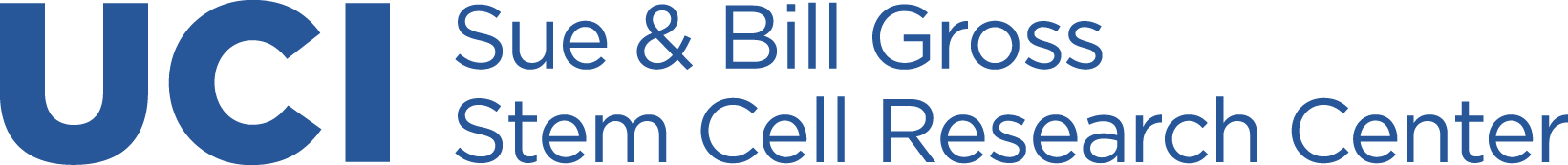 Sue & Bill Gross Stem Cell Research Center
Full Membership ApplicationPlease complete Full Membership Application Form and send to Samantha Johnson at samanj3@hs.uci.edu or mail to Sue & Bill Gross Stem Cell Research Center, 845 Health Sciences Road, Room 3004, Irvine, CA 92697.List all current research grants (title, funding agency, funding period) for which you are the P.I. or Co-P.I. that focus on stem cells.  Please do not list non-stem cell grants.  Alternatively, append a list of current research grants such as an NIH bio, noting which grants are relevant to stem cell research.List all trainees you mentored at UCI who were supported by a CIRM or NIH Stem Cell Research Training Grant. Please provide name of trainee and period of Training Grant support.List (with dates) any SCRC or other relevant faculty committees on which you served.  List any SCRC shared services that you have used such as FACS.  Also list any SCRC stem cell techniques course in which you were enrolled.Please list any other qualification for SCRC membership not otherwise included above.